Кафедра информационно-коммуникационных технологий в образованииТараканова Е.Н.ФОНД ОЦЕНОЧНЫХ СРЕДСТВдля проведения промежуточной аттестации по дисциплине«Образовательная робототехника»Направление подготовки (специальность)44.03.05 Педагогическое образование (с двумя профилями подготовки)Направленность (профиль) «Начальное образование» и «Организация внеурочной деятельности»Квалификация выпускникаБакалаврПояснительная запискаФонд оценочных средств (далее – ФОС) для промежуточной аттестации по дисциплине «Образовательная робототехника» разработан в соответствии с ФГОС ВО бакалавриат по направлению подготовки 44.03.05 Педагогическое образование (с двумя профилями подготовки). Утвержден приказом Министерства образования и науки Российской Федерации от 22 февраля 2018 г. № 125основной профессиональной образовательной программой высшего образования «Начальное образование» и «Организация внеурочной деятельности»  с учетом требований профессионального стандарта «Педагог (педагогическая деятельность в сфере дошкольного, начального общего, основного общего, среднего общего образования) (воспитатель, учитель)», утвержденный приказом Министерства труда и социальной защиты Российской Федерации от 18 октября 2013 г. № 544н (зарегистрирован Министерством юстиции Российской Федерации 6 декабря 2013 г., регистрационный № 30550), с изменениями, внесенными приказами Министерства труда и социальной защиты Российской Федерации от 25 декабря 2014 г. № 1115н (зарегистрирован Министерством юстиции Российской Федерации 19 февраля 2015 г., регистрационный № 36091) и от 5 августа 2016 г. № 422н (зарегистрирован Министерством юстиции Российской Федерации 23 августа 2016 г., регистрационный № 43326).Цель ФОС для промежуточной аттестации – установление уровня сформированности компетенций (их частей): ОПК-8. Способен осуществлять педагогическую деятельность на основе специальных научных знанийЗадачи ФОС для промежуточной аттестации – контроль качества и уровня достижения образовательных результатов по формируемым в соответствии с учебным планом индикаторов компетенции ОПК-8:ОПК-8.1. Знает: историю, теорию, закономерности и принципы построения и функционирования образовательного процесса, роль и место образования в жизни человека и общества, современное состояние научной области, соответствующей преподаваемому предмету; прикладное значение науки; специфические методы научного познания в объеме, обеспечивающем преподавание учебных предметовОПК-8.2. Умеет: использовать современные, в том числе интерактивные, формы и методы воспитательной работы в урочной и внеурочной деятельности, дополнительном образовании детейОПК-8.3. Владеет: методами, формами и средствами обучения, в том числе выходящими за рамки учебных занятий, с учетом возможностей образовательной организации, места жительства и историко-культурного своеобразия региона.Требования к процедуре оценки:Помещение: лаборатория информационно-коммуникационных технологийОборудование: ноутбук с выходом в сеть ИнтернетДоступ к дополнительным справочным материалам: Ресурсное обеспечение лабораторий кафедры ИКТО: https://lms.sgspu.ru/mod/page/view.php?id=13152Нормы времени: на выполнение задания отводится 3 часа.ФОС предоставляется студентам для ознакомления в начале изучения дисциплины.Комплект оценочных средств для проведения промежуточной аттестацииЗадание 1.Проверяемая компетенция:ОПК-8. Способен осуществлять педагогическую деятельность на основе специальных научных знанийПроверяемый индикатор: ОПК-8.1. Знает: историю, теорию, закономерности и принципы построения и функционирования образовательного процесса, роль и место образования в жизни человека и общества, современное состояние научной области, соответствующей преподаваемому предмету; прикладное значение науки; специфические методы научного познания в объеме, обеспечивающем преподавание учебных предметовПроверяемые образовательные результаты:Знает:о многообразии робототехнических конструкторских комплектов, используемых в образовательной деятельности;о перспективах развития образовательной робототехники в России и за рубежом;конструкторские особенности образовательных робототехнических комплектов: функциональные возможности контроллеров, датчиков, моторов и т.п.;особенности и возможности программных сред программирования робототехнических комплектов, включая полнофункциональные двумерные модели для программирования с обратной связью и проведения имитационного моделирования;особенности применения образовательных роботокомплектов для обучения различных возрастных категорий обучаемых;Содержание задания:Часть 1.1.Разработать презентацию «Базовые конструкторы в образовательной робототехнике»Оценочный лист к заданию Каждый критерий оценивается по шкале:3 балла – задание выполнено правильно полностью;2 балла – задание выполнено с незначительными ошибками;1 балл –задание выполнено большей частью с ошибками, недочетами;0 – задание не выполнено или выполнено с существенными ошибками.Максимальное количество баллов: 24Часть 1.2.Составление аннотированного каталога интернет-ресурсов.Примерные темы:Роботокомплекты для дошкольников и младших школьников.Роботокомплекты для средней школы.Роботокомплекты для старшеклассников.Соревновательная робототехника.Центры образовательной робототехники Самары.Характеристика линейки роботокомплектов (для разных возрастных категорий) определенной фирмы (указать производителя).Роботокомплекты на основе Arduino.Образовательная робототехника для дошкольников и младших школьников (методические материалы, сетевые сообщества).Образовательная робототехника в средней и старшей школе (методические материалы, сетевые сообщества).История робототехники.Дистанционное обучение основам образовательной робототехники.Анализ программного обеспечения для программирования роботов.Сенсорные устройства и датчики роботовРоботы в нашей жизни (материалы для школьников).Организация внеурочной деятельности с применением робототехники.Робототехника в … (указать сферу деятельности, например, в медицине, производстве, строительстве и т.д.).Оценочный лист к заданию Каждый критерий оценивается по шкале:3 балла – задание выполнено правильно полностью;2 балла – задание выполнено с незначительными ошибками;1 балл –задание выполнено большей частью с ошибками, недочетами;0 – задание не выполнено или выполнено с существенными ошибками.Максимальное количество баллов: 15Задание 2.Проверяемая компетенция:ОПК-8. Способен осуществлять педагогическую деятельность на основе специальных научных знаний Проверяемый индикатор: ОПК-8.2. Умеет: использовать современные, в том числе интерактивные, формы и методы воспитательной работы в урочной и внеурочной деятельности, дополнительном образовании детей Проверяемые образовательные результаты:Умеет:проектировать проектные задания на основе применения роботокомплекта, ориентированные на выявление личностных качеств обучающихся, профессиональной направленности их интересов и способностей, раннюю профилизацию в области подготовки инженерно-технологических кадров для ИТ-сферы;осуществлять сопровождение социализации и профессионального самоопределения обучающихся, включая осознанный выбор и построение дальнейшей индивидуальной траектории образования на базе ориентировки в мире профессий и профессиональных предпочтений, с учётом устойчивых познавательных интересов, а также на основе формирования уважительного отношения к трудуСодержание задания:Разработать проект учебной (рабочей) программы по обучению школьников работе с робототехническим комплектом профориентационной направленности.Оценочный лист к заданию Каждый критерий оценивается по шкале:3 балла – задание выполнено правильно полностью;2 балла – задание выполнено с незначительными ошибками;1 балл –задание выполнено большей частью с ошибками, недочетами;0 – задание не выполнено или выполнено с существенными ошибками.Максимальное количество баллов: 27Задание 3.Проверяемая компетенция:ОПК-8. Способен осуществлять педагогическую деятельность на основе специальных научных знаний Проверяемый индикатор: ОПК-8.3. Владеет: методами, формами и средствами обучения, в том числе выходящими за рамки учебных занятий, с учетом возможностей образовательной организации, места жительства и историко-культурного своеобразия региона.Проверяемые образовательные результаты:Владеет:навыками реализации учебного процесса по проектированию траектории движения робота, программированию действий робота в зависимости от условий (например, показателей датчиков) или циклически повторяющихся действий, оптимизации алгоритмов за счет использования функций, подпрограмм и т.п.навыками конструирования задач для обучаемых, направленных на изучение возможностей конструкторских особенностей робототехнического комплекта и программной среды для его управления;Содержание задания:Разработать задание для организации проектной (научно-исследовательской, соревновательной) деятельности школьников в области робототехники и реализовать его выполнение (составить программу движения робота по заданным критериям).Выполняя данную работу студенты моделируют ситуацию проектной (научно-исследовательской, соревновательной) деятельности школьников в области робототехники (планируют деятельность, конструируют, программируют движение робота и, в рамках «соревнования»,  оценивают слабые и сильные стороны собранного робота для выбранного типа соревнований). Итогом выполнения задания является собранный робот (двумерная модель) и комплект сопроводительных материалов (согласно критериям).Оценочный лист к заданию Каждый критерий оценивается по шкале:3 балла – задание выполнено правильно полностью;2 балла – задание выполнено с незначительными ошибками;1 балл –задание выполнено большей частью с ошибками, недочетами;0 – задание не выполнено или выполнено с существенными ошибками.Максимальное количество баллов: 27Методические материалы, определяющие процедуру и критерии оценивания сформированности компетенций при проведении промежуточной аттестации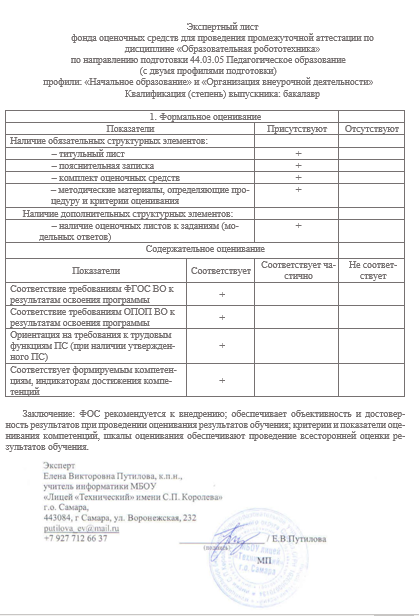 УтверждаюПроректор по учебно-методической работе и качеству образования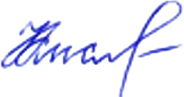 ______________ Н.Н. КисловаРассмотреноПротокол от № 1 от 26.08.2021Заседания кафедры информационно-коммуникационных технологий в образованииОдобреноНачальник Управления образовательных программ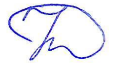 _______________ Н.А. ДоманинаКритерийКоличество балловпредставленные в презентации материалы соответствуют теме (проблеме исследования)раскрыты основные по, прослеживается связь между понятиями и логика изложения материала;сформулирована ключевая идея, сделаны выводы по теме;выдержана структура презентации, стиль соответствует проблеме (теме) исследования;текст лаконичен, «дозирован» по объему и емок по содержанию, отражает авторскую позицию;выбраны достоверные источники информации, есть ссылки на источники;размещение на слайдах презентации объектов различного типа (схем, диаграмм, рисунков, видео и аудиоматериалов и т.д.);используемые выразительные средства соответствуют представляемой информации (раскрывают, дополняют, конкретизируют)КритерийКоличество балловв предлагаемых источниках содержится информация по ключевым понятиям темы (проблемы исследования);умение выявить общее и частное, располагать ресурсы в определенной логике (по степени охвата предметного поля, логике исследования проблемы или изучения темы...);ресурсы содержат материалы, доступные по восприятию для целевой аудитории и соответствуют профессиональной сфере деятельности;каталог в целом содержит счерпывающую информацию по проблеме исследования;ресурсы содержат информацию различного вида (схемы, таблицы, графики, картинки, видео, тесты и др.).КритерийКоличество балловрабочая программа имеет структуру, определенную стандартомвсе разделы программы имеют содержательное наполнениеконтент соответствует современному уровню развития образовательной робототехникив пояснительной записке отражена актуальность программыпланируемые результаты соответствуют ФГОСвыделены результаты профориентационной направленностипрограмма содержит разделы (темы) профориентационной направленностив пояснительной записке присутствует обоснование профориентационной направленности программыв программе предложены задания (тематика проектов) профориентационной направленностиКритерийКоличество балловопределены цель проекта, образовательные результатысформулирована практическая задача, решаемая роботомпредставлен алгоритм конструирования робота (например, в презентации)собран робот, описана «обстановка» (возможна двумерная модель)написана работоспособная программадвижение робота осуществляется по энкодерам и датчикам (не time-модель!)в программе используются алгоритмические конструкции ветвления, цикла, подпрограммытворческая постановка задачи (оценивается практическая значимость задачи)подготовлен отчет о выполнении проектаКод контролируемой компетенции(или ее части)Наименование оценочногосредстваМаксимальное количествобалловВсегобалловУровень освоения компетенцией(в баллах)Уровень освоения компетенцией(в баллах)Уровень освоения компетенцией(в баллах)Код контролируемой компетенции(или ее части)Наименование оценочногосредстваМаксимальное количествобалловВсегобалловПороговый(56-70%)Продвинутый(71-85%)Высокий(86-100%)ОПК-8.1Задание 1393922-2728-3233-39ОПК-8.2Задание 2272715-1819-2324-27ОПК-8.3Задание 3272715-1819-2324-27ИтогоИтого939352-6566-8081-93